HOLLY HIGH SCHOOL
GIRLS VARSITY SOCCERHolly High School Girls Varsity Soccer falls to Goodrich High School 5-1Monday, May 3, 2021
4:30 PM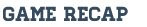 The Bronchos fought hard against Goodrich on Monday. The girls had many shots on net, but was only able to get one in. The goal for the Bronchos was scored by Sophomore Olivia Cirino. The girls are getting ready to take on Flushing at home on Wednesday.